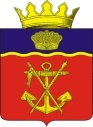                                                      АДМИНИСТРАЦИЯКАЛАЧЕВСКОГО  МУНИЦИПАЛЬНОГО  РАЙОНАВОЛГОГРАДСКОЙ  ОБЛАСТИПОСТАНОВЛЕНИЕОт 12.09.2013 г.       №1727О создании муниципального казенного дошкольного образовательного учреждения «Детский сад № 6 «Радуга» общеразвивающего вида» г. Калача-на-Дону Волгоградской областиРуководствуясь статьей 17 Федерального закона от 06.10.2003г. № 131-ФЗ «Об общих принципах организации местного самоуправления в Российской Федерации», Уставом Калачевского муниципального района Волгоградской области, в соответствии с Порядком создания, реорганизации изменения типа и ликвидации муниципальных учреждений Калачевского муниципального района, а также утверждения уставов муниципальных учреждений и внесения в них изменений, утвержденным постановлением И.о. Главы Калачевского муниципального района от 23.06.2011 № 946, и в целях обеспечения детей дошкольного возраста местами в детских садахп о с т а н о в л я ю:1. Создать муниципальное казенное дошкольное образовательное учреждение «Детский сад № 6 «Радуга» общеразвивающего вида» г. Калача-на-Дону Волгоградской области.2. Основной целью муниципального казенного дошкольного образовательного учреждения «Детский сад № 6 «Радуга» общеразвивающего вида» г. Калача-на-Дону Волгоградской области определить всестороннее формирование личности ребенка с учетом особенностей его физического, психического развития, индивидуальных возможностей и способностей, подготовку к обучению в школе, развитие и совершенствование образовательного процесса, осуществление дополнительных мер социальной поддержки.3.Закрепить за муниципальным  казенным  дошкольным  образовательным учреждением «Детский сад № 6 «Радуга» общеразвивающего вида» г. Калача-на-Дону Волгоградской области юридический адрес: Волгоградская область, г.Калач-на-Дону, ул.Чекмарева,53.4. Закрепить за муниципальным  казенным  дошкольным  образовательным учреждением «Детский сад № 6 «Радуга» общеразвивающего вида» г. Калача-на-Дону Волгоградской области объекты недвижимого имущества, расположенные по  адресу: Волгоградская область, г.Калач-на-Дону, ул.Чекмарева,53:-здание детского сада общей площадью 2509,7 квадратных метров;-котельная общей площадью 23,8 квадратных метров;-сети связи протяженностью 65 метров;-тепловые сети протяженностью 22 метра;-наружные сети водоснабжения протяженностью 267 метров;-наружные сети канализации протяженностью 430 метров;-наружное  электроосвещение протяженностью 202 метра;-наружный газопровод протяженностью 62 метра;- сети электроснабжения протяженностью 120 метров.5. Закрепить за муниципальным  казенным  дошкольным  образовательным учреждением «Детский сад № 6 «Радуга» общеразвивающего вида» г. Калача-на-Дону Волгоградской области земельный участок, расположенный по  адресу: Волгоградская область, г.Калач-на-Дону, ул.Чекмарева,53, общей площадью 4336±46 квадратных метров.6. Комитету по образованию администрации Калачевского муниципального района  до 20.09.2013 года:- определить перечень мероприятий по созданию муниципального казенного дошкольного образовательного учреждения «Детский сад №6 «Радуга» общеразвивающего вида» г.Калача-на-Дону Волгоградской области;                             - разработать и утвердить предельную штатную численность работников муниципального казенного дошкольного  образовательного учреждения «Детский сад № 6 «Радуга» общеразвивающего вида» г. Калача-на-Дону Волгоградской области;- назначить заведующего муниципальным казенным  дошкольным  образовательным учреждением «Детский сад № 6 «Радуга» общеразвивающего вида» г. Калача-на-Дону Волгоградской области, согласовав кандидатуру с Главой администрации Калачевского муниципального района, заключить с заведующим трудовой договор.7. Руководителю муниципального казенного дошкольного образовательного учреждения «Детский сад № 6 «Радуга» общеразвивающего вида» г. Калача-на-Дону Волгоградской области  разработать и утвердить Устав дошкольного образовательного учреждения и зарегистрировать его в МИ ФНС № 5 по Волгоградской области в соответствии с законодательством.8. Настоящее постановление подлежит официальному опубликованию. 9. Контроль исполнения настоящего постановления оставляю за собой.Глава администрации Калачевского муниципального района                         Т. И. Нургалеев                           